Ølstykke d. 10. marts 2015Kære forældre i KarmstenForåret er så småt kommet, og det betyder, at endnu et bestyrelsesår er ved at rinde ud. Derfor afholdes der forældremøde – kun indeholdende valg til forældrebestyrelsen, onsdag d. 25. marts 2015 kl. 20.00 til ca. 21.15.Dagsorden for generalforsamlingen.Valg af ordstyrerÅrets gang i institutionen – ved leder Sussie Kræn MadsenÅrets gang i bestyrelsen – ved formand Ane JuelsenOrientering om godkendt årsregnskab for 2014 – ved Lars JessenOrientering omkring valgprocedure – ved Ane JuelsenPræsentation af kandidater – individueltValg til forældrebestyrelsenDen nye bestyrelse konstituerer sig umiddelbart efter generalforsamlingen.Der er i år 5 bestyrelsesposter på valg:Lars Jessen, alment medlem – ønsker genvalgMaria L.R. Welling, alment medlem – ønsker genvalgAne Juelsen, formand – ønsker genvalgVi har to nuværende medlemmer, der ønsker at udtræde inden deres valgperiode slutter. Derfor skal vi have valgt 2 suppleanter, der skal sidde i bestyrelsen i ét år. De to der udtræder er:Bjarne Randløv, alment medlemLærke Narp, næstformandHerunder følger lidt information om det at sidde med i forældrebestyrelsen.Bestyrelsesarbejde i en privat institution er en alvorlig sag, som kan have store konsekvenser for institutionens økonomi og ikke mindst børn og ansatte. Derfor er det vigtigt at vide, hvilket ansvar og hvilke arbejdsopgaver, der påhviler en forældrebestyrelse. Den daglige drift varetages af Karmstens leder, Sussie Kræn Madsen, imens bestyrelsen har det overordnede ansvar.Bestyrelsesarbejde indbefatter bl.a.:Arbejdsgiverkompetence - bestyrelsen har det overordnede ansvar for ansættelse og afskedigelse af personale i Karmsten.Drift – bestyrelsen har det overordnede ansvar for Karmstens drift og økonomi, herunder budgetkontrol og -opfølgning, udarbejdelse og godkendelse af regnskab mv.Ledelse – bestyrelsen har det overordnede ledelsesansvar. Arbejdsopgaver uddelegeres til Karmstens leder, som varetager den daglige drift.Pædagogik – bestyrelsen fastsætter de overordnede pædagogiske principper (under hensyntagen til, og i samarbejde med, Karmstens personale og ledelse). Strategi – bestyrelsen fastsætter de overordnede mål, formål, værdier og pejlemærker for institutionen (under hensyntagen til, og i samarbejde med, Karmstens personale og ledelse).I øjeblikket arbejder vi især meget med vedligeholdelse af huset, samt fremtidsvisioner for Karmsten. Vi har planer om at afholde en tema aften i løbet af foråret, hvor vi debaterer emnet. Men lad dig ikke skræmme, bestyrelsesarbejde er ikke kun alvor – det er også sjovt, lærerigt og en unik måde at få indflydelse på dine børns hverdag. Til trods for det store ansvar er der ikke krav om særlige kompetencer. Det vigtigste er interesse og engagement, så skal resten nok komme. Opfordringen skal således lyde: Mød op til generalforsamlingen og gør din indflydelse gældende!Med venlig hilsenForældrebestyrelsen i Børnehuset Karmsten------klip-------------------------------------------------------------------------------------------------------------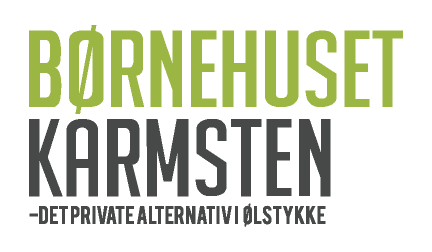 Hvis du allerede nu ved, at du gerne vil stille op til forældrebestyrelsen, er du velkommen til at udfylde og aflevere denne slip på kontoret.Dit navn                                  